АДМИНИСТРАЦИЯ  РУСАНОВСКОГО СЕЛЬСКОГО ПОСЕЛЕНИЯТЕРНОВСКОГО МУНИЦИПАЛЬНОГО РАЙОНАВОРОНЕЖСКОЙ ОБЛАСТИР А С П О Р Я Ж Е Н И Еот  15  ноября  2021  года         №42с.РусановоО внесении изменений в распоряжение администрации Русановского сельскогопоселения  от 20 января 2021 года  №3«Об утверждении плана-графикаразмещения муниципального заказа на 2021 год и на плановый период 2022-2023 годов»( в редакции от 15.02.2021 г №4,от 16.02.2021г №6, от 18.02.2021г №7, от 20.02.2021г №9, от 11.03.2021 г №13, от 18.05.2021г №23, от 01.07.2021г №27,от 01.11.2021 г №40, от 02.11.2021г №41) Во исполнение Федерального закона Российской Федерации от 05.04.2013 года № 44-ФЗ «О контрольной системе в сфере закупок товаров, работ, услуг для обеспечения государственных и муниципальных нужд»:       1. Внести в план-график размещения муниципального заказа для администрации Русановского сельского поселения Терновского муниципального района на 2021 год и на плановый период 2022-2023 годов, утвержденный распоряжением администрации Русановского сельского поселения от 20 января 2021 г. № 3 «Об утверждении плана-графика  размещения муниципального заказа  на 2021 год и на плановый период 2022-2023 годов»  следующие изменения:Приложение № 1 изложить в новой редакции. Разместить измененный план-график в течение трех рабочих  дней  на официальном сайте  администрации Русановского сельского поселения в сети «Интернет».Контроль за исполнением настоящего распоряжения возложить на контрактного управляющего (Ключевская Н.В.).Глава  Русановского  сельского  поселения                          И.Н.Козловкин                                                    Приложениек  распоряжению администрацииРусановского сельского поселенияТерновского муниципального района Воронежской областиот  15 ноября  2021 года №42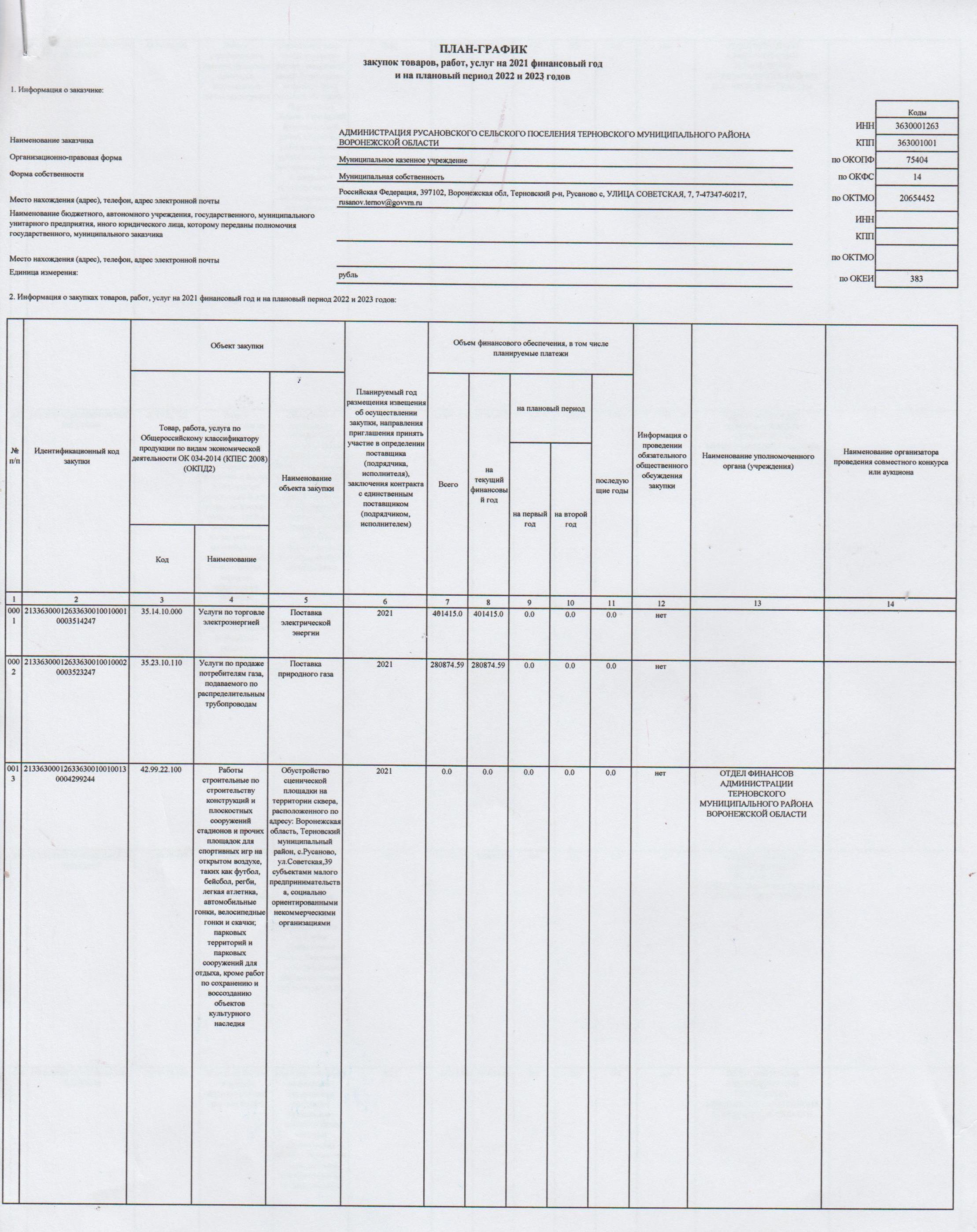 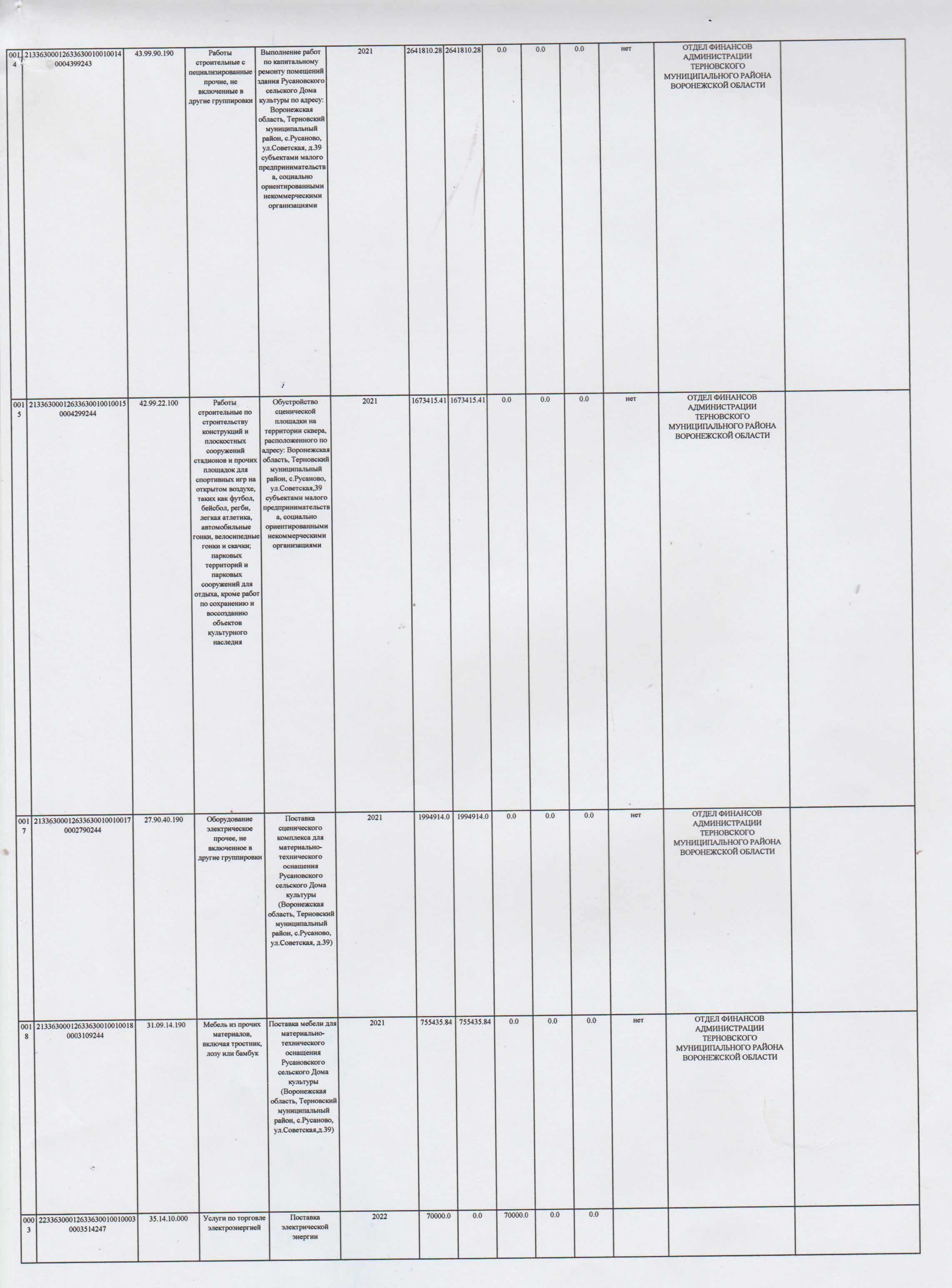 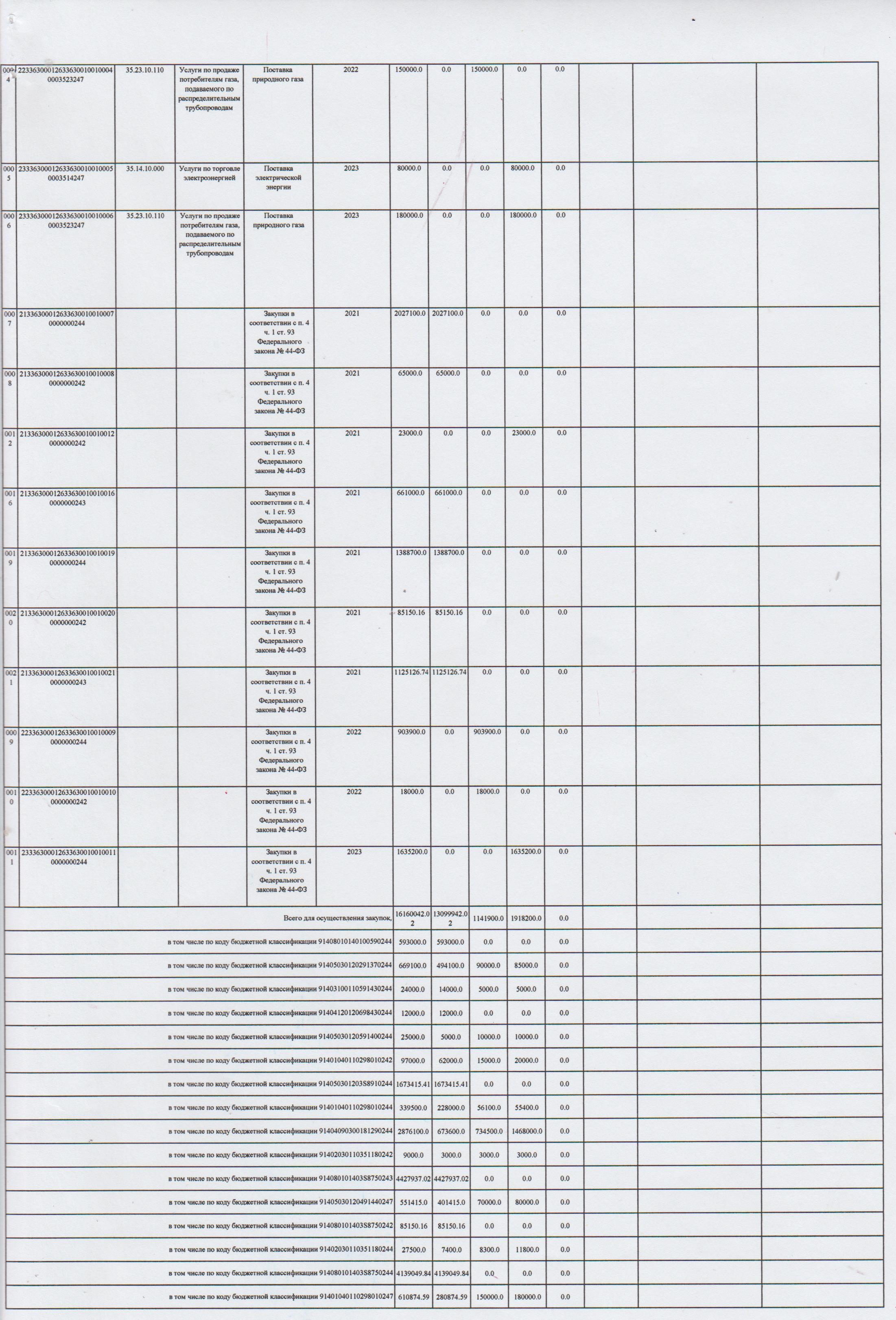 